Конспект занятия  «В гостях у Мойдодыра» 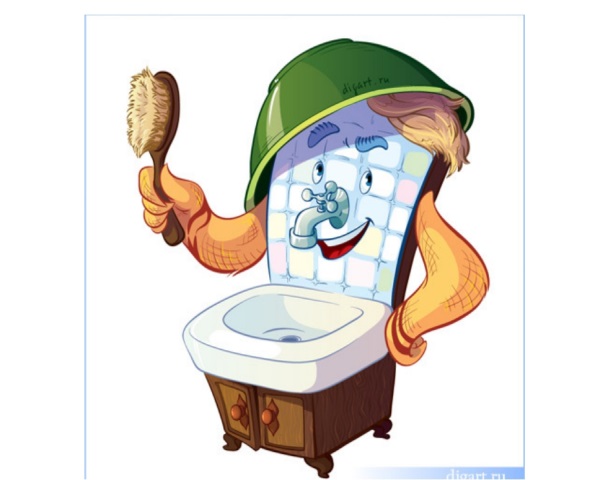 Цель: Приобщать детей к здоровому образу жизни; учить  соблюдать правила личной гигиены; уточнить знания детей о предметах личной гигиены; развивать самостоятельность, творчество, воображение, воспитывать культуру общения и  желание быть чистым и аккуратным.Предварительная работа: чтение стихотворения К.Чуковского "Мойдодыр", использование загадок, потешек, бесед, рассматривание иллюстраций. Словарная работа: зубная щётка, полотенце, мыло, мочалка, расчёска.Обогащение словаря: предметы личной гигиены.Ход занятия:На стуле сидит грязная кукла.Воспитатель: Ой, ребята посмотрите, какая грязная кукла? А почему она такая грязная?Дети: Потому что она не умывалась.Воспитатель: Что нужно сделать, чтобы она стала чистой?Дети: Куклу нужно умыть, покупать.Воспитатель: А вы умываетесь?Дети: Да!Воспитатель: Я  сейчас буду задавать вопросы, а вы отвечайте на них и показывайте движения.Пальчиковая гимнастика.Ручки мыли?  (Мыли) – имитируют мытье рук.Ушки мыли?  (Мыли) – имитируют мытье ушей.Щечки мыли? (Мыли) – имитируют мытье щек.Все помыли?  (Да)Ничего не забыли?  (Нет)- Ребята, давайте поиграем в игру, которая называется  «Объяснялка».  (Воспитатель показывает  карточки, на которых нарисованы предметы. Задача детей, объяснить, что это за предмет и для чего он нужен). Воспитатель начинает игру.       ЭТО МОЧАЛКА. ОНА НУЖНА, ЧТОБЫ…. ( ВЫТИРАТЬСЯ).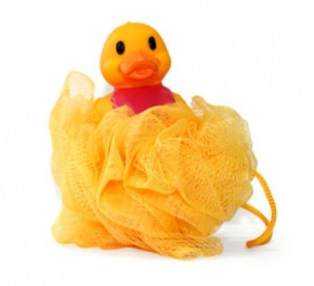 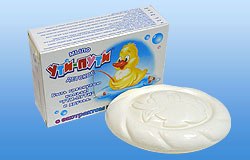 ЭТО МЫЛО.  ОНО НУЖНО, ЧТОБЫ….( УМЫВАТЬСЯ).  ЭТО РАСЧЕСКА. ОНА НУЖНА, ЧТОБЫ (РАСЧЕСЫВАТЬСЯ).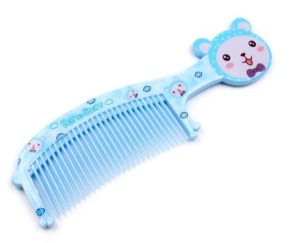 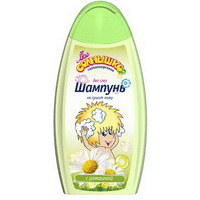     ЭТО ШАМНУНЬ. ОНА НУЖНА, ЧТОБЫ….(МЫТЬ ВОЛОСЫ).                                                              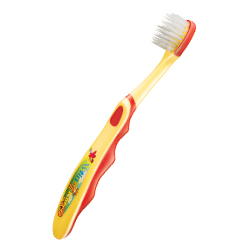 ЭТО ЗУБНАЯ ЩЕТКА. ОНА НУЖНА, ЧТОБЫ….(ЧИСТИТЬ ЗУБЫ).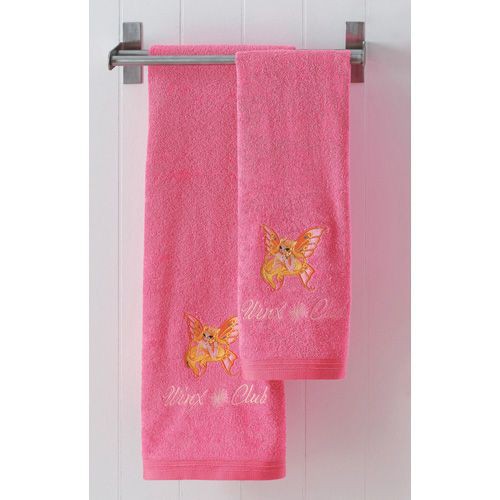                 ЭТО ПОЛОТЕНЦЕ. ОНО НУЖНО, ЧТОБЫ….(ВЫТИРАТЬСЯ).Воспитатель: Ребята, это все называют предметами личной  гигиены. У каждого должно быть: свое полотенце, своя расческа, своя зубная щетка.«Надо чаще умываться по утрам и вечерам,А не чистым трубочистамСтыд и срам! Стыд и срам!»Воспитатель: Чем вы умываетесь?Дети: Водой.На столе выставлены два тазика с водой: теплая и холодная.Воспитатель: Опустите пальчик в розовый тазик. Какая вода в этом тазике?Дети: Холодная.Воспитатель: А теперь опустите пальчик в зеленый тазик. Какая водичка в этом тазике?Дети: Теплая.Воспитатель: Посмотрите  на свои пальчики, какими они стали?Дети: Мокрыми.Воспитатель: Для того чтобы наши пальчики снова стали сухими, что нам надо сделать?Дети: Вытереть полотенцем.Воспитатель: Давайте вспомним с вами потешку:Водичка, водичка,Умой мое личико,Чтобы глазки блестели,Чтобы щечки краснели,Чтоб смеялся  роток,Чтоб кусался зубок.Воспитатель предлагает детям помыть куклу.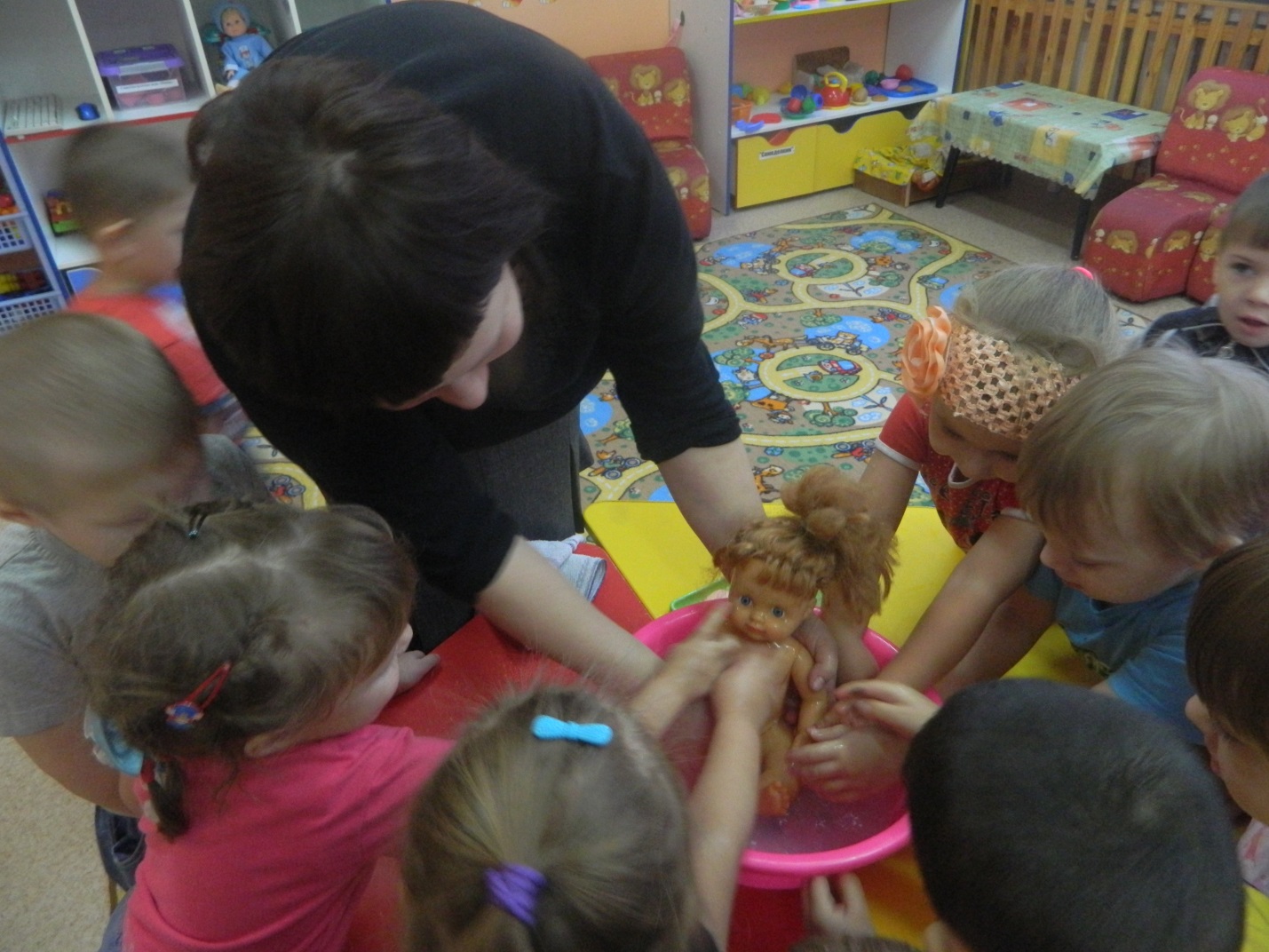 